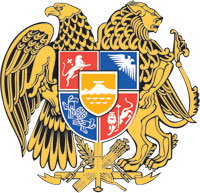 ՀԱՅԱՍՏԱՆԻ ՀԱՆՐԱՊԵՏՈՒԹՅԱՆ  ԿԱՌԱՎԱՐՈՒԹՅՈՒՆՈ  Ր  Ո  Շ  Ո Ւ  Մ4 օգոստոսի 2022 թվականի  N          - ԱՍՊՈՐՏԻ ԲՆԱԳԱՎԱՌՈՒՄ ՈՒՆԵՑԱԾ ՆՇԱՆԱԿԱԼԻ ՆՎԱՃՈՒՄՆԵՐԻ ՀԱՄԱՐ ՏՐՎԱԾ ՏԱՐԿԵՏՈՒՄԸ ԴԱԴԱՐԵՑՆԵԼՈՒ ԵՎ ՀԱՅԱՍՏԱՆԻ ՀԱՆՐԱՊԵՏՈՒԹՅԱՆ ԿԱՌԱՎԱՐՈՒԹՅԱՆ  2021 ԹՎԱԿԱՆԻ ԴԵԿՏԵՄԲԵՐԻ 30-Ի N 2204-Ա 
                ՈՐՈՇՄԱՆ ՄԵՋ ՓՈՓՈԽՈՒԹՅՈՒՆ ԿԱՏԱՐԵԼՈՒ ՄԱՍԻՆ -----------------------------------------------------------------------------------------------------------------Համաձայն «Նորմատիվ իրավական ակտերի մասին» Հայաստանի Հանրապետության օրենքի 34-րդ հոդվածի և հիմք ընդունելով  Հայաստանի Հանրապետության կառավարության 2018 թվականի ապրիլի 12-ի N 450-Ն որոշման հավելվածի 6-րդ կետը՝ Հայաստանի Հանրապետության կառավարությունը    
ո ր ո շ ու մ     է.   1. Դադարեցնել սպորտի բնագավառում նշանակալի նվաճումներ ունենալու համար Անդրանիկ Ռոմանի Բաղրամյանին  (ծնվ.՝ 10.08.2000 թ., քաղ. Երևան, Ազատամարտիկների 5-րդ նրբ., տուն 18, Էրեբունու ԶԿ) տրված տարկետումը՝ Հայաստանի Հանրապետության ֆուտբոլի  մինչև 21 տարեկանների  հավաքական թիմի կազմում այդ քաղաքացին ընդգրկված չլինելու  հիմքով:   2. Ուժը կորցրած ճանաչել Հայաստանի Հանրապետության կառավարության 2021  թվականի դեկտեմբերի 30-ի  «Սպորտի բնագավառում նշանակալի նվաճումներ ունեցող մի շարք քաղաքացիների շարքային կազմից պարտադիր զինվորական ծառայության 2021 թվականի  ձմեռային  զորակոչից տարկետում տալու մասին» N 2204-Ա որոշման N 2 հավելվածի 11-րդ կետը:ՀԱՅԱՍՏԱՆԻ  ՀԱՆՐԱՊԵՏՈՒԹՅԱՆ                       ՓՈԽՎԱՐՉԱՊԵՏ			                           Մ. ԳՐԻԳՈՐՅԱՆԵրևան